Supplemental Information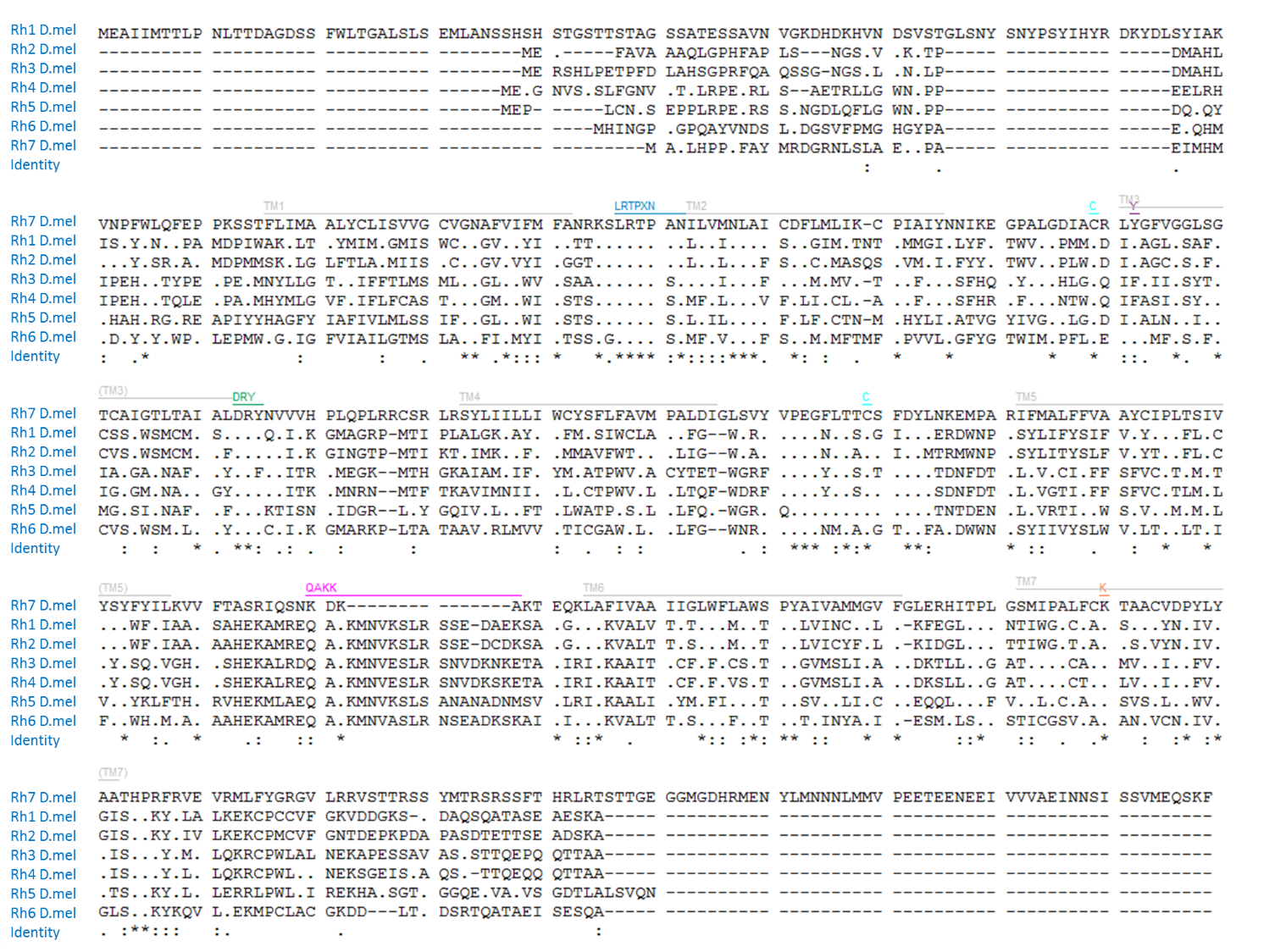 Figure S 1Multiple alignments of all Drosophila Rhodopsins. The transmembrane domains are shown in grey, the LRTPXN motif is shown in blue, the disulfide bridge binding cysteines are shown in cyan, the visual light sensitive tyrosine is shown purple, the DRY motif is shown in green, the chromophore binding lysine is shown in orange, and the proper location of the QAKK motif is shown magenta.  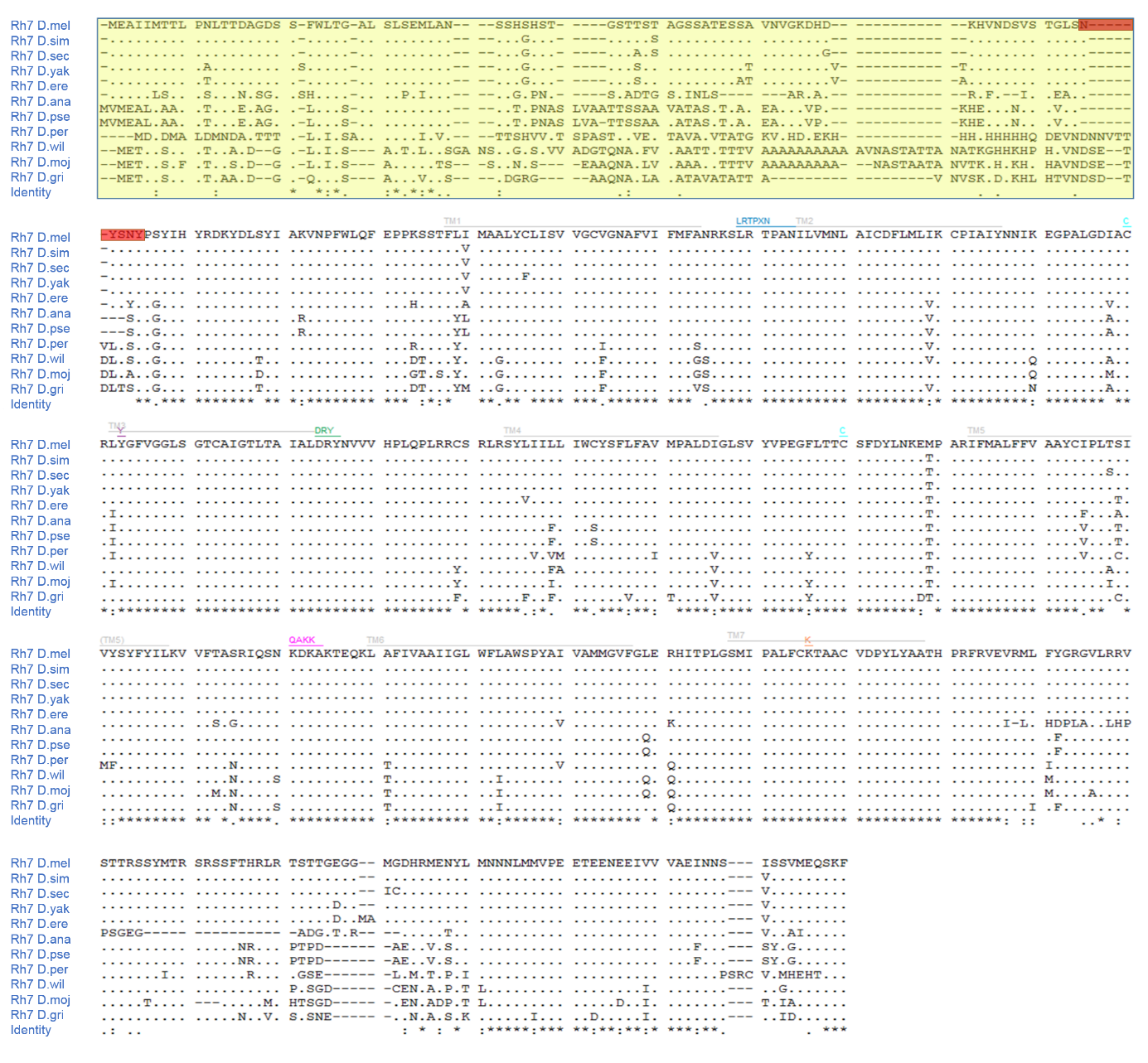 Figure S 2Multiple alignments of Rh7 proteins from different Drosophila species.Rh7 amino acid sequences from different Drosophila species vary a lot in front of (yellow) and are highly conserved after the NYSNY sequence (red bar). The Rh7 sequence of Drosophila simulans was modified, since it seemed to have a prediction error. The prior predicted protein sequence would have a 70 amino acids long overhang, which is not found in any other Drosophila species. 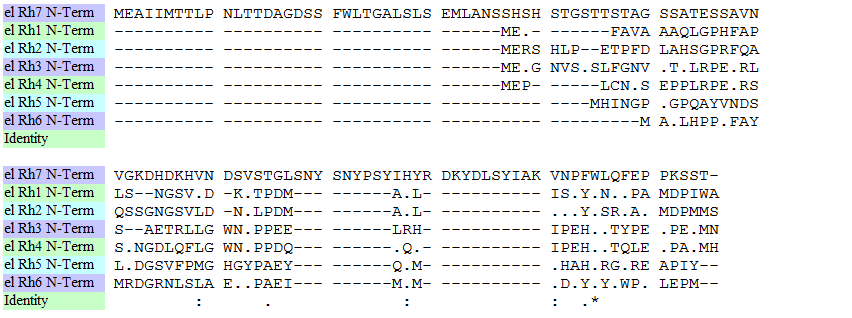 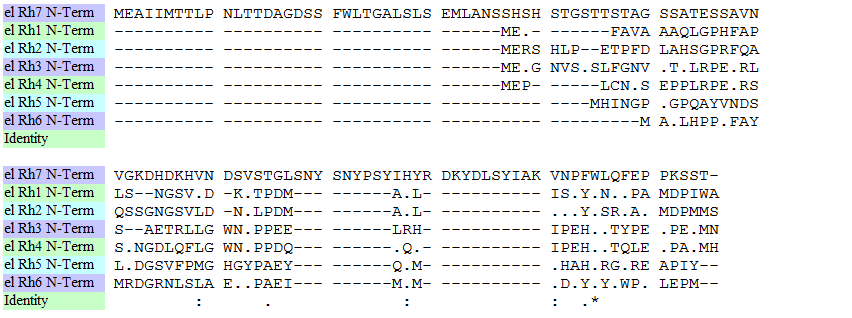 Figure S 3Multiple alignments of N-termini of all Drosophila Rhodopsins.The N-termini of all Drosophila Rhodopsins were aligned. The amino acid sequences before the first transmembrane domain starts were extracted for the alignment. The N-termini of each Rhodopsin seem to be kept very variable.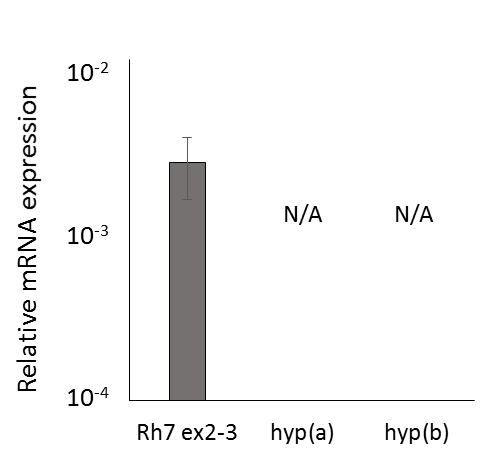 Figure S 4qPCR analysis for hypothetically possible isoforms using WT CantonS retinas. In all other Rhodopsins, the RCSI is located upstream the coding region and transcription starts approximately 100bp after the RCSI. Only in Rh7, the RCSI is located in the intron between exon 2 and 3 and transcription seems to start 7.5 kb upstream of the RCSI giving rise to a very long N-Terminus of the Rh7 protein. Since there are two putative additional translation start sites downstream of the RCSI of Rh7, two additional isoforms of Rh7 may exist. To check whether these Rh7 isoforms are present, we used primer sequences in the intron between exon2 and exon3 and as controls primers spanning exon 2 and 3. PCR only revealed PCR products for the previously described Rh7 isoform coding for protein with the extended and non-conserved N-Terminus and not for the hypothetical ones (hyp(a) and hyp(b), Figure S 3).Table S 1List of all presumptive Rh7 homologues. BLAST analysis was performed in http://blast.ncbi.nlm.nih.gov/Blast.cgi?PAGE=Proteins using the Rh7 protein sequence. Table S 2Sequence identities between N-termini of all Drosophila Rhodopsins in percentage. Pairwise comparison of amino acid sequences of Rhodopsins (http://imed.med.ucm.es/Tools/sias.html). The N-terminus of all Rhodopsins, with the exception of Rh1/Rh2 and Rh3/Rh4, differ a lot, while the whole protein identities (Table 1) are at least about 30% similar. AccessionOrganismQuery coverE valueIdentNP_524035.2Drosophila melanogaster100%0%100%XP_002084612.2Drosophila simulans100%0%99%EDX10197.1Drosophila simulans100%0%99%XP_002030241.1Drosophila sechellia100%0%98%XP_001972505.1Drosophila erecta100%0%97%XP_002094554.1Drosophila yakuba100%0%98%XP_016934041.1Drosophila suzukii100%0%95%XP_001956024.2Drosophila ananassae100%0%86%XP_002134833.1Drosophila pseudoobscura pseudoobscura100%0%85%XP_002021096.1Drosophila persimilis100%0%85%XP_001983912.1Drosophila grimshawi99%0%80%XP_002046729.2Drosophila virilis99%0%78%XP_002007363.2Drosophila mojavensis99%0%81%XP_002068301.1Drosophila willistoni95%0%79%XP_011196234.1Bactrocera cucurbitae83%0%66%XP_011201681.1Bactrocera dorsalis83%0%66%ALC43468.1Drosophila busckii57%2,00E-16988%XP_014100483.1Bactrocera oleae70%4,00E-16168%KNC24725.1Lucilia cuprina79%1,00E-13754%XP_004525783.1Ceratitis capitata61%2,00E-13567%XP_013114216.1Stomoxys calcitrans73%6,00E-12655%XP_005181535.1Musca domestica84%2,00E-12548%KFB35649.1Anopheles sinensis72%2,00E-11951%XP_308329.4Anopheles gambiae str. PEST67%2,00E-11852%XP_015375898.1Diuraphis noxia69%2,00E-11347%XP_001944926.2Acyrthosiphon pisum68%1,00E-10946%XP_001650744.1Aedes aegypti66%5,00E-10749%XP_001943275.1Acyrthosiphon pisum79%6,00E-10642%XP_012545028.1Bombyx mori65%2,00E-10550%XP_015376154.1Diuraphis noxia71%3,00E-10545%XP_014244894.1Cimex lectularius73%6,00E-10546%BAQ54908.1Ischnura asiatica73%8,00E-10347%XP_013190166.1Amyelois transitella69%2,00E-10246%XP_014366780.1Papilio machaon68%4,00E-10247%XP_001861638.1Culex quinquefasciatus57%3,00E-10155%DAA64804.1Pediculus humanus corporis71%7,00E-10144%XP_014283879.1Halyomorpha halys68%9,00E-10147%KXJ83044.1Aedes albopictus59%6,00E-10051%XP_013165246.1Papilio xuthus68%1,00E-9946%XP_015511954.1Neodiprion lecontei64%2,00E-9949%XP_015511956.1Neodiprion lecontei64%3,00E-9949%ETN63380.1Anopheles darlingi62%3,00E-9951%XP_015511951.1Neodiprion lecontei61%3,00E-9951%FAA01169.1Ladona fulva71%1,00E-9845%XP_013138793.1Papilio polytes68%1,00E-9846%BAQ54717.1Orthetrum albistylum63%2,00E-9848%BAQ54849.1Anax parthenope86%5,00E-9839%BAQ54884.1Epiophlebia superstes63%8,00E-9848%XP_011549645.1Plutella xylostella74%8,00E-9843%BAQ54939.1Indolestes peregrinus79%2,00E-9742%XP_012266578.1Athalia rosae62%3,00E-9750%BAQ54814.1Tanypteryx pryeri80%1,00E-9642%BAQ54741.1Somatochlora uchidai65%8,00E-9648%BAQ54697.1Sympetrum frequens76%1,00E-9543%BAQ54792.1Anotogaster sieboldii63%2,00E-9548%BAQ54766.1Macromia amphigena65%9,00E-9447%XP_013165248.1Papilio xuthus63%2,00E-9247%BAQ54832.1Asiagomphus melaenops61%4,00E-9247%XP_013794217.1Limulus polyphemus69%2,00E-9142%ANF89423.1Limulus polyphemus69%3,00E-9142%XP_002432663.1Pediculus humanus corporis63%4,00E-9145%XP_001687896.1Anopheles gambiae str. PEST52%3,00E-8953%ANF89422.1Limulus polyphemus72%1,00E-8841%XP_013773163.1Limulus polyphemus68%2,00E-8842%KPI91300.1Papilio xuthus59%5,00E-8847%KOB66307.1Operophtera brumata69%9,00E-8741%XP_013165247.1Papilio xuthus58%9,00E-8748%XP_013138794.1Papilio polytes59%3,00E-8647%XP_015791070.1Tetranychus urticae62%1,00E-8545%XP_015784405.1Tetranychus urticae65%5,00E-8341%EFX70801.1Daphnia pulex64%6,00E-8142%EFX70796.1Daphnia pulex62%5,00E-8043%XP_008479791.1Diaphorina citri58%3,00E-7747%KZS06316.1Daphnia magna63%3,00E-7743%KPJ08867.1Papilio machaon54%5,00E-7748%BAO03859.1Sogatella furcifera62%8,00E-7543%BAO03862.1Laodelphax striatella70%2,00E-7440%ALH22351.1Photuris sp. 1 GJM-201560%4,00E-7440%BAO03856.1Nilaparvata lugens62%6,00E-7442%ALB48859.1Photuris sp. KSH887060%9,00E-7440%ALH22349.1Photuris sp. GJM-201560%1,00E-7340%ALB48858.1Photuris frontalis67%1,00E-7338%ALH22350.1Photuris sp. 2 GJM-201560%1,00E-7340%XP_011496705.1Ceratosolen solmsi marchali62%2,00E-7340%ALH22342.1Bicellonycha wickershamorum60%3,00E-7340%ALB48841.1Lucidota atra67%3,00E-7338%BAQ54924.1Mnais costalis54%4,00E-7347%Rh7 N-Term100%Rh1 N-Term16%100%Rh2 N-Term14.03%52%100%Rh3 N-Term17.24%22%15.78%100%Rh4 N-Term18.51%18%20.37%53.7%100%Rh5 N-Term12%8%10%16%22%100%Rh6 N-Term22.22%26.66%28.88%35.55%13.33%20%100%Rh7 N-TermRh1 N-TermRh2 N-TermRh3 N-TermRh4 N-TermRh5 N-TermRh6N-Term